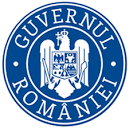 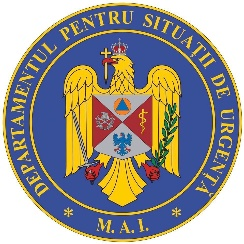 BULETIN DE PRESĂ  3februarie 2022, ora 13.00În ultimele 24 de ore au fost înregistrate32.671 cazuri noi de persoane infectate cu SARS – CoV – 2 (COVID – 19), cu 3.131mai puțin decât în ziua anterioară. 3.308 dintre cazurile noi din 24 de oresunt ale unor pacienți reinfectați, testați pozitiv la o perioadă mai mare de 180 de zile după prima infectare.Evoluția cazurilor noi pozitive din ultimele 7 zile o găsiți în graficul de mai jos.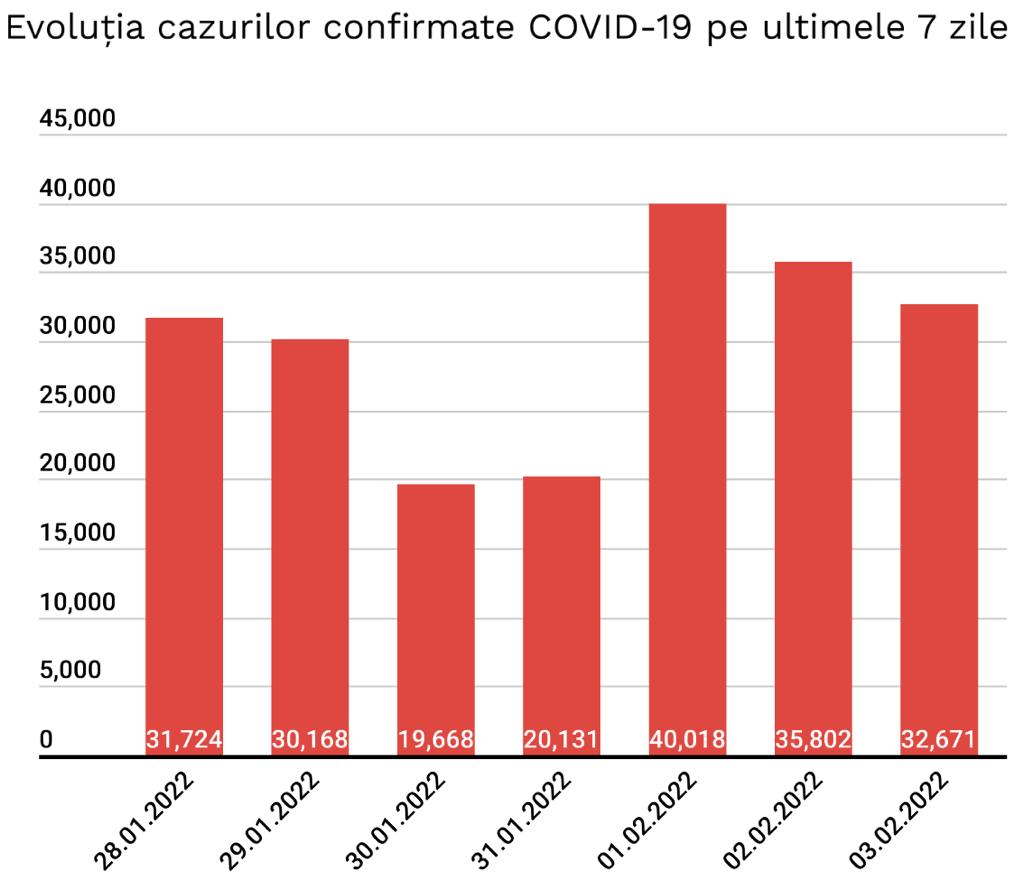 Distribuția pe județe a cazurilor per total și a celor noi o regăsiți în tabelul de mai jos. *Referitor la „cazurile noi nealocate pe județe”, facem precizarea că numărul acestora este determinat de modificările aduse platformei electronice prin care sunt raportate și centralizate rezultatele testelor pentru noul coronavirus. Astfel, conform noii metodologii, centrele de testare introduc în mod direct rezultatele testelor realizate, urmând ca de la nivelul Direcțiilor de Sănătate Publică să fie realizată ancheta epidemiologică și atribuite cazurile pozitive județului/localității de care aparțin persoanele infectate.**În ceea ce privește cazurile din străinătate, acestea sunt cazuri ale unor cetățeni care au venit în România fiind infectați în alte țări. Aceste cazuri au fost cuprinse în totalul cazurilor noi nealocate pe județe. Coeficientul infectărilor cumulate la 14 zile, raportate la 1.000 de locuitori este calculat de către Direcțiile de Sănătate Publică, la nivelul Municipiului București și al județelor. Mai jos aveți graficul realizat în baza raportărilor primite de CNCCI de la Direcțiile de Sănătate Publică: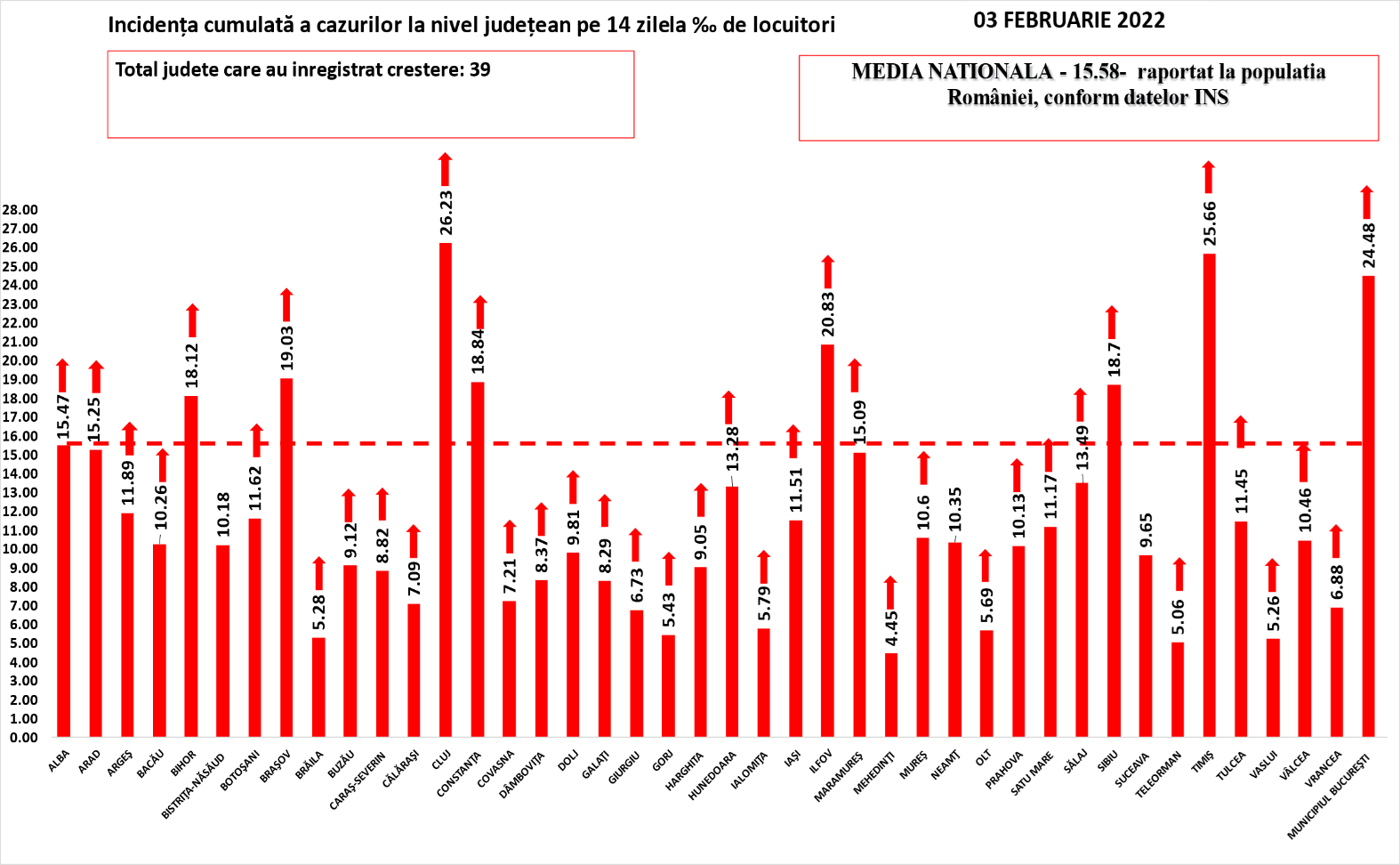 În total, până astăzi, 3februarie, pe teritoriul României au fost înregistrate 2.325.016 cazuri de infectare cu noul coronavirus (COVID – 19), dintre care 62.871sunt ale unor pacienți reinfectați, testați pozitiv la o perioadă mai mare de 180 de zile după prima infectare. 1.961.511 pacienți au fost declarați vindecați.Distinct de cazurile nou confirmate, în urma retestării pacienților care erau deja pozitivi,1.614persoane au fost reconfirmate pozitiv. Distribuția pe județe a acestor cazuri o regăsiți în tabelul de mai jos. Până astăzi, 60.353 depersoane diagnosticate cu infecție cu SARS – CoV – 2 au decedat.În intervalul 02.02.2022 (10:00) – 03.02.2022 (10:00) au fost raportate de către INSP 111decese(59bărbați și52femei),ale unor pacienți infectați cu noul coronavirus, internați în spitalele dinAlba, Arad, Bacău, Bihor, Botoșani,Buzău, Călărași, Cluj, Constanța, Covasna, Dâmbovița, Dolj, Galați,Giurgiu, Gorj, Harghita, Ialomița, Iași, Maramureș,Mehedinți,Mureș, Neamț, Olt,Prahova, Satu Mare,Sălaj, Sibiu, Suceava,Teleorman,Timiș, Vrancea și Municipiul București.Dintre cele 111decese, 1 a fost înregistrat la categoria de vârstă 0-9 ani, 4 la categoria de vârstă 40-49 ani, 8 la categoria de vârstă 50-59 ani, 21 la categoria de vârstă 60-69 ani, 37 la categoria de vârstă 70-79 aniși 40 la categoria de vârstă peste 80 ani.105 dintre decesele înregistrate sunt ale unor pacienți care au prezentat comorbidități, 3 pacienți decedați nu au prezentat comorbidități, iar pentru 3 pacienți decedați nu au fost raportate comorbidități până în prezent.Din totalul de111 pacienți decedați, 85 aufost nevaccinați și 26 vaccinați. Pacienții vaccinați aveau vârsta cuprinsă între grupele de vârstă 40-49 ani și peste 80 ani. 25 dintrepacienții vaccinați care au decedat prezentau comorbidități, iar un pacient decedat nu prezenta comorbidități.
Nu au fostraportatedecese anterioareintervalului de referință.În unitățile sanitare de profil, numărul de persoane internate în secții cu COVID-19 este de 10.719, cu 281mai mult decât în ziua anterioară.De asemenea,la ATIsunt internate993 depersoane, cu 20mai mult decât în ziua anterioară. Dintre cei993pacienți internați la ATI,840sunt nevaccinați.Din totalul pacienților internați, 849sunt minori, 829fiind internați în secții, cu 10 mai mult decât în ziua anterioară și 20la ATI, cu unul mai mult decât înziua anterioară.Până la această dată, la nivel național, au fost prelucrate 11.898.493 deteste RT-PCR și7.545.065 deteste rapide antigenice. În ultimele 24 de ore au fost efectuate 33.656 deteste RT-PCR (19.749în baza definiției de caz și a protocolului medical și 13.907la cerere) și68.389 deteste rapide antigenice. Pe teritoriul României,219.131 de persoane confirmate cu infecție cu noul coronavirus sunt în izolare la domiciliu, iar 10.531 depersoane se află în izolare instituționalizată. De asemenea, 101.949 depersoane se află în carantină la domiciliu, iar în carantină instituționalizată se află 23 de persoane.În ultimele 24 de ore, au fost înregistrate7.946 deapeluri la numărul unic de urgență 112 și 1.069la linia TELVERDE (0800 800 358), deschisă special pentru informarea cetățenilor.Ca urmare a încălcării prevederilor Legii nr. 55/2020 privind unele măsuri pentru prevenirea și combaterea efectelor pandemiei de COVID-19, polițiștii și jandarmii au aplicat, în ziua de 2februarie, 1.327 desancțiuni contravenționale, în valoare de280.627lei.De asemenea, prin structurile abilitate ale Poliției, a fost întocmit, ieri, un dosar penal pentru zădărnicirea combaterii bolilor, faptă prevăzută și pedepsită de art. 352 Cod Penal.Reamintim cetățenilor că Ministerul Afacerilor Interne a operaționalizat, începând cu data de 04.07.2020, o linie TELVERDE (0800800165) la care pot fi sesizate încălcări ale normelor de protecție sanitară.Apelurile sunt preluate de un dispecerat, în sistem integrat, și repartizate structurilor teritoriale pentru verificarea aspectelor sesizate.În ceea ce privește situația cetățenilor români aflați în alte state,23.878 de cetățeni români au fost confirmați ca fiind infectați cu SARS – CoV – 2 (coronavirus): 2.557 în Italia, 16.951 în Spania, 209 în Marea Britanie, 138 în Franța, 3.127 în Germania,  99 în Grecia, 49 în Danemarca, 37 în Ungaria, 28 în Olanda, 2 în Namibia,  12 în SUA, 11 în Suedia,  146 în Austria, 22 în Belgia, 6 în Japonia, 2 în Indonezia, 75 în Elveția, 5 în Turcia, 2 în Islanda, 2 în Belarus, 8 în Bulgaria,51 în Cipru, 8 în India, 5 în Ucraina, 14 în Emiratele Arabe Unite, 18 în Republica Moldova, 3 în Muntenegru, 218 în Irlanda, 5 în Singapore, 5 în Tunisia, 14 în Republica Coreea, 2 în Bosnia și Herțegovina, 4 în Serbia, 12 în Croația, 6 în Portugalia, 6 în Polonia, 2 în Georgia și câte unul în Argentina, Luxemburg, Malta, Brazilia, Kazakhstan, Republica Congo, Qatar, Vatican, Egipt, Pakistan, Iran, Slovenia, Federația Rusă, Finlanda,Kuweit, Nigeria și Mexic. De la începutul epidemiei de COVID-19 (coronavirus) și până la acest moment, 201 cetățeni români aflați în străinătate, 40 în Italia, 19 în Franța, 43 în Marea Britanie, 60 în Spania, 14 în Germania, 2 în Belgia, 3 în Suedia, 5 în Irlanda, 2 în Elveția, 3 în Austria, unul în SUA, unul în Brazilia, unul în Republica Congo, unul în Grecia, unul în Iran, unul în Polonia, unul în Bulgaria, unul în Nigeria, unul în Turcia și unul în Croația au decedat.Dintre cetățenii români confirmați cu infecție cu noul coronavirus, 798 au fost declarați vindecați: 677 în Germania, 90 în Grecia, 18 în Franța, 6 în Japonia, 2 în Indonezia, 2 în Namibia, unul în Luxemburg, unul în Tunisia și unul în Argentina.Notă: aceste date sunt obținute de misiunile diplomatice și oficiile consulare ale României în străinătate, fie de la autoritățile competente din statele de reședință, în măsura în care aceste date fac obiectul comunicării publice, fie în mod direct de la cetățenii români din străinătate.Le reamintim cetățenilor să ia în considerare doar informațiile verificate prin sursele oficiale și să apeleze pentru recomandări și alte informații la linia TELVERDE - 0800.800.358. Numărul TELVERDE nu este un număr de urgență, este o linie telefonică alocată strict pentru informarea cetățenilor și este valabilă pentru apelurile naționale, de luni până vineri, în intervalul orar 08.00 – 20.00. De asemenea, românii aflați în străinătate pot solicita informații despre prevenirea și combaterea virusului la linia special dedicată lor, +4021.320.20.20.În continuare vă prezentăm situația privind infectarea cu virusul SARS – CoV – 2 la nivel european și global:În intervalul 20 ianuarie 2022– 27 ianuarie 2022, au fost raportate 80.792.949 de cazuri în UE / SEE. Cele mai multe cazuri au fost înregistrate în Franţa, Italia, Spania și Germania. Începând din 15 decembrie 2020, CEPCB a întrerupt publicarea datelor privind numărul cazurilor confirmate și numărul cetățenilor decedați, atât în UE / SEE, Regatul Unit, Monaco, San Marino, Elveția, Andorra, cât și la nivel global. Aceste raportări sunt actualizate săptămânal.   Sursă: Centrul European pentru Prevenirea și Controlul Bolilor (CEPCB) (https://www.ecdc.europa.eu/en)  * Datele referitoare la numărul persoanelor vindecate, raportate zilnic în mod defalcat pe state și la nivel global, au încetat să fie prelucrate și comunicate de către centrul specializat în agregarea datelor de acest tip, respectiv Johns Hopkins CSSE. ** Datele din paranteze reprezintă numărul de cazuri noi, în intervalul 20 ianuarie 2022– 27 ianuarie 2022.*** CEPCB precizează că actualizările la nivel național sunt publicate pe coordonate diferite de timp și procesate ulterior, ceea ce poate genera discrepanțe între datele zilnice publicate de state și cele publicate de CEPCB.Grupul de Comunicare StrategicăNr. crt.JudețNumăr de cazuri confirmate(total)Număr de cazuri nou confirmateIncidența  înregistrată la 14 zile1.Alba43.00881615,472.Arad54.67384715,253.Argeș56.07461611,894.Bacău53.93249110,265.Bihor69.61793918,126.Bistrița-Năsăud24.86717510,187.Botoșani31.27240611,628.Brașov85.96950419,039.Brăila26.0462275,2810.Buzău31.3466069,1211.Caraș-Severin23.6483028,8212.Călărași20.9722487,0913.Cluj119.138259526,2314.Constanța90.631165318,8415.Covasna15.6593517,2116.Dâmbovița43.9405968,3717.Dolj55.42110849,8118.Galați52.6725938,2919.Giurgiu22.5301266,7320.Gorj18.2492405,4321.Harghita19.2122189,0522.Hunedoara46.049114913,2823.Ialomița22.2822515,7924.Iași91.005126311,5125.Ilfov92.28796320,8326.Maramureș44.32164115,0927.Mehedinți17.8882104,4528.Mureș49.48624510,6029.Neamț40.95538510,3530.Olt29.8643755,6931.Prahova76.814162010,1332.Satu Mare28.25935411,1733.Sălaj23.21031013,4934.Sibiu57.528110218,7035.Suceava53.2323719,6536.Teleorman28.0363295,0637.Timiș120.423194425,6638.Tulcea17.72832611,4539.Vaslui31.5393475,2640.Vâlcea32.33357510,4641.Vrancea21.9811626,8842.Mun. București391.818530324,4843.Din străinătate**3.928644.Cazuri noi nealocate pe județe45.174*807 TOTAL TOTAL2.325.01632.671 Nr. Crt.JUDEȚProbe pozitive la retestare1ALBA382ARAD593ARGEŞ374BACĂU465BIHOR196BISTRIŢA-NĂSĂUD127BOTOŞANI168BRĂILA99BRAŞOV5210BUZĂU3411CĂLĂRAŞI912CARAŞ-SEVERIN3113CLUJ5614CONSTANŢA6715COVASNA1316DÂMBOVIŢA1817DOLJ5018GALAŢI1419GIURGIU2120GORJ921HARGHITA1622HUNEDOARA2623IALOMIŢA1524IAŞI8925ILFOV6526MARAMUREŞ1927MEHEDINŢI328MUNICIPIUL BUCUREŞTI36929MUREŞ3630NEAMŢ2231OLT2032PRAHOVA4133SĂLAJ1234SATU MARE1235SIBIU3936SUCEAVA2737TELEORMAN3038TIMIŞ10439TULCEA940VÂLCEA2341VASLUI1242VRANCEA15Total1.614ŢARACAZURI CONFIRMATEDECEDAȚIRegatul Unit15.217.280    (-) 151.987  (-)Franţa     17.302.548 (+2.563.251) 129.489  (+1851)Spania 9.391.275     (+872.300)   92.307  (+1030)Italia10.212.621 (+1.194.196)  144.343  (+2518)Germania 9.035.795     (+848.945)             117.126  (+1045) SITUAȚIE GLOBALĂ LA 27 IANUARIE 2022SITUAȚIE GLOBALĂ LA 27 IANUARIE 2022CAZURI CONFIRMATEDECEDAȚI350.814.084 (+22.255.841)5.603.757(+55.061)